 國立嘉義大學生物機電學系專題演講活動花絮 國立嘉義大學生物機電學系專題演講活動花絮 國立嘉義大學生物機電學系專題演講活動花絮演講時地110年10月26日  工程館四樓視聽教室110年10月26日  工程館四樓視聽教室演講者/題目國立高雄科技大學機械工程學系  何信宗教授國立高雄科技大學機械工程學系  何信宗教授活動花絮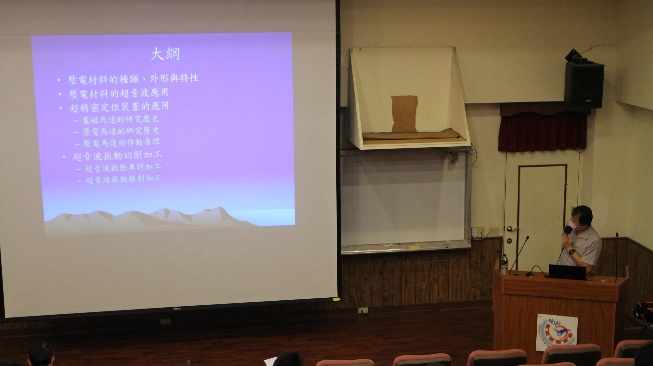 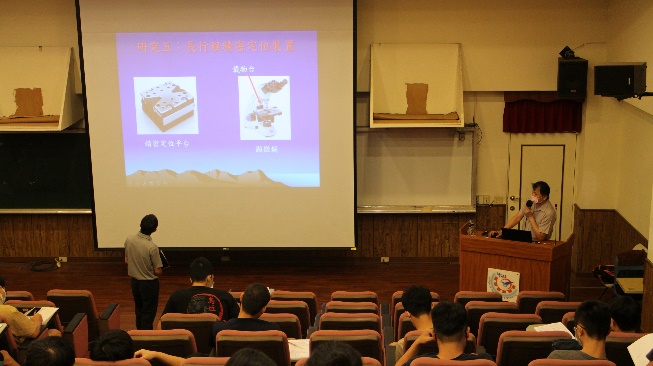 活動花絮介紹演講者畫面何信宗教授演講畫面活動花絮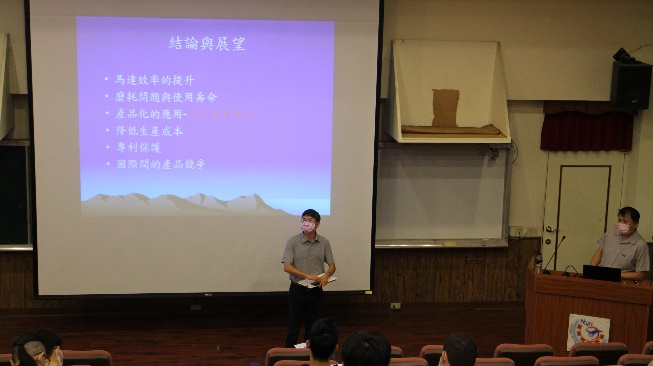 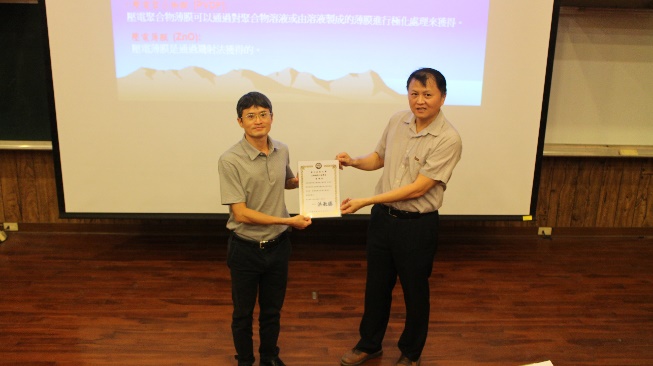 活動花絮 何信宗教授演講畫面頒發感謝狀畫面